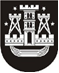 KLAIPĖDOS MIESTO SAVIVALDYBĖS TARYBASPRENDIMAS (N)DĖL KLAIPĖDOS MIESTO SAVIVALDYBĖS TARYBOS 2019 M. LIEPOS 25 D. SPRENDIMO nR. t2-215 „dėl savivaldybės būsto pardavimo“ pakeitimo 2019 m. rugsėjo 26 d. Nr. T2-260KlaipėdaVadovaudamasi Lietuvos Respublikos vietos savivaldos įstatymo 18 straipsnio 1 dalimi, Klaipėdos miesto savivaldybės taryba nusprendžia:Pakeisti Klaipėdos miesto savivaldybės tarybos 2019 m. liepos 25 d. sprendimą Nr. T2-215 „Dėl savivaldybės būsto pardavimo“ ir antrąją pastraipą išdėstyti taip:„Parduoti J. L. savivaldybei nuosavybės teise priklausantį 54,68 kv. metro ploto būstą (duomenys neskelbtini), Klaipėda, unikalus Nr. (duomenys neskelbtini), namo statybos metai – 1936. Kaina – 40 080,00 Eur (keturiasdešimt tūkstančių aštuoniasdešimt eurų 00 ct), iš jų 80,00 Eur (aštuoniasdešimt eurų 00 ct) – už būsto vertės nustatymą.“Šis sprendimas gali būti skundžiamas Lietuvos administracinių ginčų komisijos Klaipėdos apygardos skyriui arba Regionų apygardos administraciniam teismui, skundą (prašymą) paduodant bet kuriuose šio teismo rūmuose, per vieną mėnesį nuo šio sprendimo įteikimo suinteresuotai šaliai dienos.Savivaldybės meras Vytautas Grubliauskas